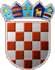 REPUBLIKA HRVATSKABJELOVARSKO-BILOGORSKA ŽUPANIJAKOMUS SIRAČFINANCIJSKI PLAN ZA 2024. GODINU SA PROJEKCIJAMA ZA 2025. I 2026. GODINUI. OPĆI DIOSAŽETAK RAČUNA PRIHODA I RASHODANavedeni iznosi su izraženi u EUR valutiSAŽETAK RAČUNA FINANCIRANJAPRENESENI VIŠAK ILI PRENESENI MANJAK I VIŠEGODIŠNJI PLAN URAVNOTEŽENJAREPUBLIKA HRVATSKABJELOVARSKO-BILOGORSKA ŽUPANIJAKOMUS SIRAČNavedeni iznosi su izraženi u EUR valutiREPUBLIKA HRVATSKABJELOVARSKO-BILOGORSKA ŽUPANIJAKOMUS SIRAČ                                                                                                                                                                          Navedeni iznosi su izraženi u EUR valutJAVNA USTANOVA ZA OBAVLJANJE KOMUNALNIH DJELATNOSTI "KOMUS SIRAČ"Stjepana Radića 120, SiračFINANCIJSKI PLAN ZA 2024. GODINUSirač, prosinac 2023.g.Na temelju članka 5. Zakona o financijskom poslovanju i računovodstvu neprofitnih organizacija (NN 121/2014, NN 114/2022) i članka 10. do članka 17. Pravilnika o sustavu financijskog upravljanja i kontrola te izradi i izvršavanju financijskih planova neprofitnih organizacija (NN  119/2015, 134/2022), a po dobivenoj suglasnosti Općinskog vijeća Općine Sirač  od 20.12.2023. godine, Upravno vijeće Javne ustanove "Komus Sirač", na svojoj 34. sjednici održanoj 28.12.2023.   godine donosiPLAN PRIHODA I RASHODA ZA 2024. GODINUPRIHODIZa 2024. godinu planiraju se slijedeći prihodi:Prihodi od pružanja usluga i prodaje roba za 2024. godinu procijenjeni su na razini od 140.360,00 eura, a koje u cijelosti čine prihodi od prodaje grobnih okvira, prihodi od održavanja nerazvrstanih cesta od strane Javne ustanove Komus Sirač, te održavanje nerazvrstanih cesta od strane podizvođača, prihodi od vršenja usluge zimske službe od strane Javne ustanove Komus Sirač te podizvođača, prihodi od održavanja  građevina javne odvodnje oborinskih voda, prihodi od održavanja javnih zelenih površina, prihodi od održavanja javnih površina na kojima nije dopušten promet motornim vozilima, prihodi od održavanja građevina, uređaja i predmeta javne namjene, prihodi od održavanja čistoće javnih površina, prihodi od održavanja javnih parkirališta.Prihodi od prodaje grobnih okvira procijenjeni su na ukupni iznos od 6.435,00 eura.Prihodi od održavanja nerazvrstanih cesta od strane Javne ustanove Komus Sirač procijenjeni su na ukupni iznos od 28.800,00 eura, a odnose se na usluge tekućeg održavanja nerazvrstanih cesta u iznosu od 25.800,00 eura i  usluge od zimske službe čiji su prihodi procijenjeni na iznos od 3.000,00 eura.Budući da je Komus Sirač zbog nedovoljne opremljenosti strojevima za održavanje nerazvrstanih cesta sklopio ugovor sa tri podizvođača za one usluge koje ne može sam izvršiti, sukladno tome planirani su i prihodi od održavanja nerazvrstanih cesta od strane podizvođača u iznosu od 30.000,00 eura i usluge zimske službe u iznosu od 8.000,00 eura. Prihodi od održavanja građevina javne odvodnje oborinskih voda procijenjeni su na iznos od 3.200,00 eura.Prihodi od održavanja javnih zelenih površina procijenjeni su na iznos od 39.150,00 eura.Ostali prihodi od pružanja usluga su prihodi od održavanja javnih površina na kojima nije dopušten promet motornim vozilima u iznosu od 1.600,00 eura, održavanje građevina, uređaja i predmeta javne namjene  u iznosu od 20.200,00 eura, prihodi od održavanja čistoće javnih površina u iznosu od 2.850,00 eura, te prihodi od održavanja javnih parkirališta u iznosu od 125,00 eura.Navedene usluge održavanja predstavljaju komunalne djelatnosti koje će Javna ustanova obavljati za              osnivača Općinu Sirač.Prihodi po posebnim propisima koje čine prihodi od: grobne naknade, dozvole za izradu grobnih okvira i spomenika (taksa), rezervacije grobnih mjesta, te usluge ukopa planirani su u ukupnom iznosu od 31.455,00 eura.Prihodi od imovine procijenjeni su na iznos od 6,00 eura, a odnose se na prihode od pozitivnih kamata.Prihodi od donacija odnose se na donacije iz Proračuna jedinice lokalne i područne (regionalne) samouprave, a planirani su ukupnom iznosu od 40.000,00 eura, te ostali  prihodi u iznosu od 32.342,05 eura.Rashodi za radnike za 2024. godinu planiraju se u ukupnom iznosu od 136.868,38 eura, a odnose se na bruto plaću, doprinose na plaću, te ostale rashode za radnike.U planu za 2024. godinu planirano je ukupno 90.620,79 eura materijalnih rashoda u koje ulaze naknade troškova radnicima u iznosu od 3.185,35 eura za troškove dolaska na  posao, rashodi za usluge u iznosu od 53.335,44 eura odnose se na rashode za mobilne usluge, poštanske, usluge održavanja opreme i voznog parka, internet stranica, računalne usluge, usluge tehničkog pregleda i ostale usluge  koje čine najveći dio troškova i to u iznosu od 38.000,00 eura, a odnose se na troškove održavanja nerazvrstanih cesta u iznosu od 30.000,00 eura  i zimska služba u iznosu od 8.000,00 eura od strane podizvođa, rashodi za materijal i energiju u iznosu od 31.450,00 eura, a odnose se većim dijelom na gorivo, te materijal i sirovine za tekuće održavanje građevina, opreme, voznog parka, javnih površina, groblja. Ostali nespomenuti materijalni rashodi u iznosu od 2.650,00 eura odnose se na premije osiguranja.Rashodi amortizacije predviđaju se u iznosu od 16.000,00 eura.Financijski rashodi za 2024. godinu planirani su u iznosu od 505,00 eura, te se najvećim dijelom odnose na bankarske usluge i usluge platnog prometa.Ostali rashodi za 2024.g se planiraju u iznosu od 168,88 eura.PLAN ZADUŽIVANJA I OTPLATAU 2024. godini Javna ustanova Komus Sirač nema plan ostvarivati primitke od dugoročnog zaduživanja temeljem primljenih kredita i zajmova.Također, nema plan davati dugoročne zajmove, niti ulagati u vrijednosne papire, dionice i udjele u glavnici, a kako nema plan ni primati dugoročne kredite i zajmove ne planira ni njihove otplate.Budući da je Ustanovi Komus Sirač ovo prva godina poslovanja, ista nema dugovanja za kredite i zajmove.KLASA: 400-02/23-01/3URBROJ: 2103-79-01-23-1U Siraču, 28.12.2023.                                                                                                       Predsjednik Upravnog vijeća:                                                                                                               _______________________                                                                                                                      (Josip Hamp)Financijski plan za 2024. godinuProjekcija za 2025. godinuProjekcija za 2026. godinuUKUPNO PRIHODA244.163,05249.046,31253.929,57PRIHODI POSLOVANJA244.163,05249.046,31253.929,57PRIHODI OD PRODAJE NEFINANCIJSKE IMOVINE0,000,000,00UKUPNO RASHODA244.163,05249.046,31253.929,57RASHODI POSLOVANJA244.163,05249.046,31253.929,57RASHODI ZA NABAVU NEFINANCIJSKE IMOVINE0,000,000,00RAZLIKA VIŠAK/MANJAK0,000,000,00PRIMICI OD FINANCIJSKE IMOVINE I ZADUŽIVANJA0,000,000,00IZDACI ZA FINANCIJSKU IMOVINU I OTPLATE ZAJMOVA0,000,000,00NETO FINANCIRANJE0,000,000,00UKUPAN DONOS VIŠKA / MANJKA IZ PRETHODNE(IH) GODINE0,000,000,00VIŠAK / MANJAK IZ PRETHODNE(IH) GODINE KOJI ĆE SE RASPOREDITI / POKRITI0,000,000,00VIŠAK/MANJAK + NETO FINANCIRANJE + RASPOLOŽIVA SREDSTVA IZ PRETHODNIH GODINA0,000,000,00FINANCIJSKI PLAN ZA 2024.GODINU SA  PROJEKCIJAMA ZA 2025. I 2026.GODINUPrihodiFINANCIJSKI PLAN ZA 2024.GODINU SA  PROJEKCIJAMA ZA 2025. I 2026.GODINUPrihodiFINANCIJSKI PLAN ZA 2024.GODINU SA  PROJEKCIJAMA ZA 2025. I 2026.GODINUPrihodiFINANCIJSKI PLAN ZA 2024.GODINU SA  PROJEKCIJAMA ZA 2025. I 2026.GODINUPrihodiFINANCIJSKI PLAN ZA 2024.GODINU SA  PROJEKCIJAMA ZA 2025. I 2026.GODINUPrihodiFINANCIJSKI PLAN ZA 2024.GODINU SA  PROJEKCIJAMA ZA 2025. I 2026.GODINUPrihodiFINANCIJSKI PLAN ZA 2024.GODINU SA  PROJEKCIJAMA ZA 2025. I 2026.GODINUPrihodiFINANCIJSKI PLAN ZA 2024.GODINU SA  PROJEKCIJAMA ZA 2025. I 2026.GODINUPrihodiRačun/PozicijaRačun/PozicijaOpisFinancijski plan za 2024. godinuProjekcija za 2025.godinuProjekcija za 2026.godinuIndeks 4/3Ideks 5/33Prihodi244.163,05249.046,31253.929,57102,00%104,00%31Prihodi od prodaje roba i pružanjausluga140.360,00143.167,20145.974,40102,00%104,00%311Prihodi od prodaje roba i pružanja usluga140.360,00143.167,20145.974,40102,00%104,00%33Prihodi po posebnim propisima31.455,0032.084,1032.713,20102,00%104,00%331Prihodi po posebnim propisima	31.455,0032.084,1032.713,20102,00%104,00%34Prihodi od imovine6,006,126,24102,00%104,00%341Prihodi od financijske imovine6,006,126,24102,00%104,00%35Prihodi od donacija40.000,0040.800,0041.600,00102,00%104,00%351Prihodi od donacija iz proračuna40.000,0040.800,0041.600,00102,00%104,00%36Ostali prihodi32.342,0532.988,8933.635,73102,00%104,00%363Ostali nespomenuti prihodi32.342,0532.988,8933.635,73102,00%104,00%FINANCIJSKI PLAN ZA 2024.GODINU SA PROJEKCIJAMA ZA 2025. I 2026.GODINURashodiFINANCIJSKI PLAN ZA 2024.GODINU SA PROJEKCIJAMA ZA 2025. I 2026.GODINURashodiFINANCIJSKI PLAN ZA 2024.GODINU SA PROJEKCIJAMA ZA 2025. I 2026.GODINURashodiFINANCIJSKI PLAN ZA 2024.GODINU SA PROJEKCIJAMA ZA 2025. I 2026.GODINURashodiFINANCIJSKI PLAN ZA 2024.GODINU SA PROJEKCIJAMA ZA 2025. I 2026.GODINURashodiFINANCIJSKI PLAN ZA 2024.GODINU SA PROJEKCIJAMA ZA 2025. I 2026.GODINURashodiFINANCIJSKI PLAN ZA 2024.GODINU SA PROJEKCIJAMA ZA 2025. I 2026.GODINURashodiFINANCIJSKI PLAN ZA 2024.GODINU SA PROJEKCIJAMA ZA 2025. I 2026.GODINURashodiRačun/PozicijaRačun/PozicijaOpisFinancijski plan za 2024. godinuProjekcija za 2025.godinu Projekcija za 2026.godinu Indeks 4/3Indeks 5/34Rashodi244.163,05249.046,31253.929,57102,00%104,00%41Rashodi za radnike136.868,38139.605,74142.343,11102,00%104,00%411Plaće106.800,00108.936,00111.072,00102,00%104,00%412Ostali rashodi za radnike18.188,3818.552,1418.915,91102,00%104,00%413Doprinosi na plaće11.880,0012.117,6012.355,20102,00%104,00%42Materijalni rashodi90.620,7992.433,2194.245,62102,00%104,00%421Naknade troškova radnicima3.185,353.249,063.312,76102,00%104,00%425Rashodi za usluge53.335,4454.402,1555.468,86102,00%104,00%426Rashodi za materijal i energiju31.450,0032.079,0032.708,00102,00%104,00%429Ostali nespomenuti materijalni rashodi2.650,002.703,002.756,00102,00%104,00%43Rashodi amortizacije16.000,0016.320,0016.640,00102,00%104,00%431Amortizacija16.000,0016.320,0016.640,00102,00%104,00%44Financijski rashodi505,00515,10525,20102,00%104,00%443Ostali financijski rashodi505,00515,10525,20102,00%104,00%46Ostali rashodi168,88172,26175,64102,00%104,00%462Ostali nespomenuti rashodi168,88172,26175,64102,00%104,00%